TAR objektas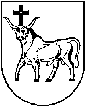 KAUNO MIESTO SAVIVALDYBĖS ADMINISTRACIJOS DIREKTORIUSĮSAKYMASDĖL KAUNO MIESTO SAVIVALDYBĖS ADMINISTRACIJOS DIREKTORIAUS 2020 M. SPALIO 21 D. ĮSAKYMO NR. A-3356 „DĖL COVID-19 LIGOS (KORONAVIRUSO INFEKCIJOS) PLITIMĄ MAŽINANČIŲ PRIEMONIŲ KAUNO VAIŠVYDAVOS PAGRINDINĖJE MOKYKLOJE NUSTATYMO“ PAKEITIMO 2020 m. spalio 28 d.  Nr. A-3450KaunasVadovaudamasis Lietuvos Respublikos vietos savivaldos 18 straipsnio 1 dalimi ir atsižvelgdamas į Kauno miesto savivaldybės visuomenės sveikatos biuro  2020 m. spalio 27 d. raštą  Nr. SV-2-519 ir Kauno Vaišvydavos pagrindinės mokyklos 2020 m. spalio 27 d. raštą Nr. 01-11-113:1. P a k e i č i u Kauno miesto savivaldybės administracijos direktoriaus 2020 m. spalio 21 d. įsakymą Nr. A-3356 „Dėl COVID-19 ligos (koronaviruso infekcijos) plitimą mažinančių priemonių Kauno Vaišvydavos pagrindinėje mokykloje nustatymo“ ir 1.1 papunktį išdėstau taip:„1.1. pagal ikimokyklinio ir priešmokyklinio ugdymo programas ugdomiems vaikams ir pagal pradinio ugdymo ir pagrindinio ugdymo (1 pakopos) programas besimokantiems mokiniams ugdymo procesas įgyvendinamas nuotoliniu ugdymo proceso organizavimo būdu;“.2. Šis įsakymas per vieną mėnesį nuo informacijos apie jį gavimo dienos gali būti skundžiamas Regionų apygardos administracinio teismo Kauno rūmams (A. Mickevičiaus g. 8A, Kaunas) Lietuvos Respublikos administracinių bylų teisenos įstatymo nustatyta tvarka.Administracijos direktoriusVilius Šiliauskas